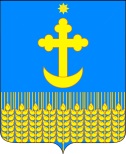 ПОСТАНОВЛЕНИЕАДМИНИСТРАЦИИ УСПЕНСКОГО СЕЛЬСКОГО ПОСЕЛЕНИЯ БЕЛОГЛИНСКОГО РАЙОНАот 17.03.2020                                                                                                      № 25ст-ца УспенскаяО создании комиссии Успенского сельского поселения Белоглинского района по предупреждению и ликвидации чрезвычайных ситуаций и обеспечению пожарной безопасностиВ соответствии с постановлением главы муниципального образования Белоглинский район от 20 июня 2005 года № 272 «О комиссии муниципального образования Белоглинский район по предупреждению  ликвидации чрезвычайных ситуаций и обеспечение пожарной безопасности», руководствуясь Законом Российской Федерации от 06 октября 2003 года №131-ФЗ «Об общих принципах организации местного самоуправления в Российской Федерации», с целью приведения нормативной базы администрации Успенского сельского поселения Белоглинского района в соответствии с действующем законодательством постановляю:1. Образовать комиссию Успенского сельского поселения Белоглинского района по предупреждению и ликвидации чрезвычайных ситуаций и обеспечению пожарной безопасности (далее – Комиссия).2. Утвердить состав комиссии (приложение № 1).3. Утвердить Положение о комиссии  (приложение  № 2).4. Постановление администрации Успенского сельского поселения Белоглинского района от 25 декабря 2009 года №77 «О комиссии Успенского сельского поселения Белоглинского района по предупреждению и ликвидации чрезвычайных ситуаций и обеспечению пожарной безопасности», постановление администрации Успенского сельского поселения Белоглинского района от 20 января 2014 года №5 «О внесении изменений в постановление администрации Успенского сельского поселения Белоглинского района от 29 декабря 2009 года №77 «О комиссии Успенского сельского поселения Белоглинского района по предупреждению и ликвидации чрезвычайных ситуаций и обеспечению пожарной безопасности»», постановление администрации Успенского сельского поселения Белоглинского района от 22 января 2016 года №6 «О внесении изменений в постановление администрации Успенского сельского поселения Белоглинского района от 29 декабря 2009 года №77 «О комиссии Успенского сельского поселения Белоглинского района по предупреждению и ликвидации чрезвычайных ситуаций и обеспечению пожарной безопасности»», постановление администрации Успенского сельского поселения Белоглинского района от 07 ноября 2016 года №140 «О внесении изменений в постановление администрации Успенского сельского поселения Белоглинского района от 29 декабря 2009 года №77 «О комиссии Успенского сельского поселения Белоглинского района по предупреждению и ликвидации чрезвычайных ситуаций и обеспечению пожарной безопасности»» признать утратившим силу.3. Специалисту 2 категории администрации Успенского сельского поселения Е.П. Ананиной опубликовать настоящее постановление в средствах массовой информации и разместить на официальном сайте Успенского сельского поселении Белоглинского района  (www.admuspenskoesp.ru).4. Контроль над выполнением настоящего постановления оставляю за собой.5. Постановление вступает в силу со дня его официального опубликования.Приложение № __к постановлению администрацииУспенского сельского поселенияБелоглинского районаот _______20__ № _____С О С Т А Вкомиссии Успенского сельского поселения Белоглинскогорайона по предупреждению и ликвидации чрезвычайных ситуацийи обеспечению пожарной безопасностиГлавный специалист администрацииУспенского сельского поселенияБелоглинского района                                                            Г.В.Лукьянченко					Приложение № __к постановлению администрацииУспенского сельского поселенияБелоглинского районаот ______2020 № _____ПОЛОЖЕНИЕо комиссии  Успенского сельского поселения  Белоглинского районапо предупреждению и ликвидации чрезвычайных ситуацийи обеспечению пожарной безопасности1. Общие положения        1.1. Комиссия Успенского сельского поселения Белоглинского района по предупреждению и ликвидации чрезвычайных ситуаций и обеспечению пожарной безопасности (далее - Комиссия) является координационным органом, образованным для обеспечения согласованности действий органов местного самоуправления, организаций в целях реализации единой государственной политики в области предупреждения и ликвидации чрезвычайных ситуации природного и техногенного характера (далее - чрезвычайные ситуации) и обеспечения пожарной безопасности.1.2. Комиссия руководствуется в своей деятельности Конституцией Российской Федерации, федеральными конституционными законами, федеральными законами, Указами и распоряжениями Президента Российской Федерации, постановлениями и распоряжениями Правительства Российской Федерации и иными нормативными правовыми актами Российской Федерации, нормативными правовыми актами Краснодарского края, правовыми актами главы муниципального образования Белоглинский район и настоящим Положением.1.3. Глава Успенского сельского поселения Белоглинского района:- утверждает Положение о Комиссии и ее состав;- в качестве председателя Комиссии руководит ее работой.В период отсутствия председателя Комиссии исполнение его обязанностей возлагается на заместителя главы Успенского сельского поселения Белоглинского района – заместителя председателя КЧС.2. Основные задачи Комиссии Основными задачами Комиссии являются: а) разработка предложений по реализации единой государственной политики в области предупреждения и ликвидации чрезвычайных ситуаций и обеспечения пожарной безопасности;б) координация деятельности органов управления и сил единой государственной системы предупреждения и ликвидации чрезвычайных ситуаций;в) обеспечение согласованности действии органов исполнительной власти Краснодарского края, органов местного самоуправления, организаций при решении вопросов в области предупреждения и ликвидации чрезвычайных ситуаций и обеспечения пожарной безопасности.3. Функции КомиссииКомиссия с целью выполнения возложенных на нее задач осуществляет следующие функции:а) рассматривает в пределах своей компетенции вопросы в области предупреждения и ликвидации чрезвычайных ситуаций и обеспечения пожарной безопасности и вносит в установленном порядке на рассмотрение главы Успенского сельского поселения Белоглинского района соответствующие предложения:б) разрабатывает предложения по совершенствованию правовых актов Успенского сельского поселения Белоглинского района в области предупреждения и ликвидации чрезвычайных ситуаций и обеспечении пожарной безопасности;в) рассматривает прогнозы чрезвычайных ситуаций на территории Успенского сельского поселения Белоглинского района, организует разработку и реализацию мер, направленных на предупреждение и ликвидацию чрезвычайных ситуаций и обеспечение пожарной безопасности;г) участвует в разработке краевых и районных целевых научно- технических программ в области предупреждения и ликвидации чрезвычайных ситуаций и обеспечения пожарной безопасности, готовит предложения по их реализации:д) разрабатывает предложения  по развитию  и  обеспечению функционирования единой государственной системы предупреждения и ликвидации чрезвычайных ситуаций:е) организует разработку и осуществление мер по проведению согласованной научно-технической политики в области развития сил и средств территориальной подсистемы единой государственной системы предупреждения и ликвидации чрезвычайных ситуаций;ж) разрабатывает предложения по ликвидации чрезвычайных ситуаций местного уровня и проведению операций чрезвычайного гуманитарного реагирования.4. Организация работы Комиссии4.1. Комиссия осуществляет свою деятельность в соответствии с планом, принимаемым на заседании Комиссии и утверждаемым ее председателем.4.2. Заседания Комиссии проводятся по мере необходимости, но не реже одного раза в квартал.4.3. Заседания Комиссии проводит ее председатель или по его поручению  заместитель.4.4. Заседание Комиссии считается правомочным, если на нем присутствует не менее половины ее членов.4.5. Члены Комиссии принимают участие в ее заседаниях без права замены. В случае отсутствия члена Комиссии на заседании он имеет право представить свое мнение по рассматриваемым вопросам в письменной форме.4.6. Подготовка материалов к заседанию Комиссии осуществляется организациями, к сфере ведения которых относятся вопросы, включенные в повестку дня заседания. Материалы должны быть представлены в Комиссию не позднее, чем за 10 дней до даты проведения заседания.4.7. Решения Комиссии принимаются простым большинством голосов присутствующих па заседании членов Комиссии. В случае равенства голосов решающим является голос председателя Комиссии.4.8. Решения Комиссии оформляются в виде протоколов, которые подписываются председателем Комиссии или его заместителем, председательствующим на заседании и секретарем.4.9. Решения Комиссии, принимаемые в соответствии с ее компетенцией, являются обязательными для исполнения организациями и учреждениями, независимо от их организационно-правовой формы, расположенными на территории Успенского сельского поселения Белоглинского района.5. Права КомиссииКомиссия имеет право:5.1. Принимать решения в пределах своей компетенции обязательные для выполнения организациями, учреждениями и предприятиями, расположенными на территории Успенского сельского поселения, независимо от форм собственности и ведомственной принадлежности. 5.2. Осуществлять контроль над работой объектов и служб по вопросам предупреждения и ликвидации чрезвычайных ситуаций.5.3. Осуществлять контроль за подготовкой и готовностью сил и средств звена поселковой подсистемы РСЧС.5.4. Устанавливать при необходимости в зонах чрезвычайных ситуаций режимы работы организаций, предприятий и учреждений, а также правила поведения населения.5.5. Приостанавливать функционирование объектов на территории Успенского сельского поселения, вне зависимости от ведомственной принадлежности, в случае возникновения чрезвычайных ситуаций.5.6. Привлекать специалистов структурных подразделений  Успенского сельского поселения Белоглинского района и ведомственных организаций к проведению экспертизы потенциально опасных объектов и осуществлять контроль над безопасностью их функционирования.6. Права председателя КомиссииПредседатель Комиссии имеет право:6.1. Привлекать в установленном порядке при угрозе возникновения чрезвычайных ситуаций силы и средства, транспорт, средства связи и материально - технические средства, независимо от их ведомственной принадлежности и форм собственности, для выполнения работ по предотвращению и ликвидации чрезвычайных ситуаций;6.2. Вносить при необходимости изменения в состав Комиссии.6.3. Приводить в готовность и перемещать силы и средства муниципального звена  РСЧС на территории Успенского сельского поселения Белоглинского района.Главный специалист администрацииУспенского сельского поселенияБелоглинского района                                                                Г.В. ЛукьянченкоГлава Успенского сельского поселения   Белоглинского районаЮ.А.ЩербаковаЩербаковаЮлия Анатольевна- глава  Успенского сельского поселения Белоглинского района, председатель комиссии;РатимоваВиктория Валерьевна- заместитель главы Успенского сельского поселения,  заместитель председателя комиссии;ЛукьянченкоГлина Валентиновна- главный специалист Успенского сельского поселения, секретарь комиссии.Члены комиссии:Члены комиссии:Рагулин Алексей Григорьевич- директор МУП «Успенское хозяйственное объединение»;МалахутаЕвгений Николаевич- директор МКУ «Успенское хозяйственное объединение»